Заключение КСО МО «Усть-Коксинский район» РА № 23-п на проект Решения «О бюджете муниципального образования «Чендекское сельское поселение» Усть-Коксинского района Республики Алтай на 2022 год и на плановый период 2023 и 2024 годов»( первое чтение).с. Усть-Кокса							«26» ноября 2021г.Заключение по результатам экспертизы Контрольно-счётного органа муниципального образования «Усть-Коксинский район» Республики Алтай (далее - Заключение) на проект Решения «О бюджете муниципального образования «Чендекское сельское поселение» Усть-Коксинского района Республики Алтай на 2022 год и плановый период  2023 и 2024 годов» подготовлено в соответствии с Бюджетным кодексом Российской Федерации, положениями Федерального закона от 07.02.2011 N 6-ФЗ «Об общих принципах организации и деятельности контрольно-счетных органов субъектов Российской Федерации и муниципальных образований», Положением о Контрольно-счетном органе муниципального образования «Усть-Коксинский район» РА, Положением о бюджетном процессе в Чендекском сельском поселении (далее - Положение о бюджетном процессе) и иными нормативными правовыми актами Российской Федерации, Республики Алтай, органов местного самоуправления Чендекского сельского поселения.Общие сведенияСогласно статье 16 Положения о бюджетном процессе при рассмотрении проекта бюджета сельского поселения в первом чтении обсуждается прогноз социально-экономического развития и основные направления бюджетной и налоговой политики. Предметом рассмотрения проекта Решения являются основные характеристики бюджета, к которым относятся:- прогнозируемый в очередном финансовом году и плановом периоде общий объем доходов;- общий объем расходов бюджета в очередном финансовом году и плановом периоде;- дефицит (профицит) местного бюджета в очередном финансовом году и плановом периоде;- условно утверждаемые расходы местного бюджета;- перечень главных администраторов доходов местного бюджета;- перечень главных администраторов источников финансирования дефицита местного бюджета.В ходе проведения экспертизы проведена оценка проекта Решения «О бюджете муниципального образования «Чендекское сельское поселение» на 2022 год и на плановый период 2023 и 2024 годов» на его соответствие нормам бюджетного законодательства и иным нормативным правовым актам Российской Федерации, Республики Алтай и органов местного самоуправления Чендекского сельского поселения. Проанализированы прогнозные показатели социально-экономического развития муниципального образования «Чендекское сельское поселение» на 2022 год и на плановый период 2023-2024 годов, а так же исходные данные, формирующие доходную часть бюджета МО «Чендекское сельское поселение» (далее - бюджет поселения).2. Анализ прогноза социально-экономического развития и основных направлений бюджетной и налоговой политики.В соответствии с п.3 ст. 173 БК РФ прогноз социально-экономического развития МО «Чендекское сельское поселение» на 2022 - 2024 годы (далее – Прогноз), одобрен Главой Чендекского сельского поселения (постановление от 08.11.2021 № 71.Анализ Прогноза показал, что в Прогнозе прослеживается информация за предыдущий  и текущий год, предварительные итоги социально-экономического развития за истекший период текущего финансового года и ожидаемые итоги социально-экономического развития за текущий финансовый год, присутствует информация о вариантах развития экономики поселения, информация о сценарии прогнозирования налоговых и неналоговых доходов местного бюджета.Основные направления бюджетной и налоговой политики муниципальное образование «Чендекское сельское поселение» на 2022 - 2024 годы (одобрено постановлением от 14.10.2021 года № 66) являются: Направления бюджетной политики:-обеспечение сбалансированности бюджета;-реализация муниципальной программы МО «Чендекское сельское поселение»;  - повышение эффективности использования бюджетных средств;- обеспечение открытости и прозрачности бюджетного процесса, доступности информации;- обеспечение сохранения сбалансированности бюджета.Направления налоговой политики:- повышение эффективности администрирования налоговых и неналоговых доходов, подлежащих зачислению в консолидированный бюджет МО «Чендекское сельское поселение»;  - обеспечение высокого уровня собираемости налогов при реализации мероприятий, направленных на сокращение дебиторской задолженности по платежам в бюджеты бюджетной системы Российской Федерации.  - содействие вовлечению граждан Российской Федерации в предпринимательскую деятельность и сокращение неформальной занятости, в том числе путем перехода граждан на применение налога на профессиональный доход.3. Основные характеристики бюджета на 2022 год и плановый период 2023 и 2024 годов.3.1. Статья 1 и статья 3 проекта Решения определяют основные характеристики бюджета поселения на 2022 год и на плановый период 2023 и 2024 годов: прогнозируемый общий объем доходов местного бюджета, общий объем расходов, прогнозируемый дефицит.Общий объем доходов местного бюджета прогнозируется на 2022 год в сумме 4 468,70 тыс. рублей, плановый темп роста доходов к ожидаемому исполнению 2021 года (5 827,40 тыс. рублей) составляет – 76,7 %.   Общий объем расходов местного бюджета прогнозируется на 2022 год в сумме 4 468,70 тыс. рублей, плановый темп роста расходов к предыдущему году (6 297,10 тыс. рублей)  составляет 71 %.   Прогнозируемый дефицит местного бюджета на 2022 год планируется в сумме 0,00 тыс. рублей. Общий прогнозируемый объем доходов местного бюджета на 2023 год – 4 482,18 тыс. рублей, на 2024 год – 4 499,46 тыс. рублей, плановый темп роста доходов 2023 года к 2022 году  составляет – 100,3 %,  2024 год к 2023 году - 100,4%.   Общий объем расходов местного бюджета прогнозируемый на 2023 год – 4 482,18 тыс. рублей, на 2024 год – 4 499,46 тыс. рублей, плановый темп роста расходов к предыдущему году составляет соответственно 100,3 % и 100,4%.   Прогнозируемый дефицит местного бюджета составит на 2023 год - 0,00 тыс. рублей и на 2024 год - 0,00 тыс. рублей. Общий объем условно утверждаемых расходов местного бюджета на 2023 год предусмотрен  в сумме 108,55 тыс. рублей и на 2024 год в сумме 217,71 тыс. рублей, что соответствует п. 3 ст. 184.1 БК РФ и ст. 16  Положения о бюджетном процессе.Проектом Решения установлены: перечень главных администраторов доходов местного бюджета и главных администраторов источников финансирования дефицита местного бюджета; нормативы распределения доходов в местный бюджет. 3.2. Структура и содержание проекта закона соответствует требованиям ст. 184.1, 184.2  БК РФ, а также ст. 14, 16  Положения о бюджетном процессе.3.3. Проектом Решения установлен верхний предел муниципального долга на 1 января 2023 года, на 1 января 2024 года и на 1 января 2025 года, в том числе верхний предел муниципального долга по муниципальным гарантиям по указанным годам  предусмотрен в размере 0,00 тыс. рублей, что соответствует ст. 107 БК РФ.4. Анализ общего объема доходов бюджета сельского поселения В соответствии с проектом Решения доходы местного бюджета в 2022 году составят 4 468,70 тыс. рублей, в том числе налоговые доходы – 1 247,60 тыс. рублей, или 27,9 % от общего объема доходов местного бюджета, неналоговые доходы – 386,00 тыс. рублей (8,6 %), безвозмездные поступления – 2 835,10 тыс. рублей (63,5 %).В 2023 году доходы местного бюджета составят 4 482,18 тыс. рублей, в том числе налоговые доходы – 1 260,08 тыс. рублей, или 28,1 % от общего объема доходов местного бюджета, неналоговые доходы – 386,00 тыс. рублей (8,6 %), безвозмездные поступления – 2 836,10 тыс. рублей (63,3 %).В 2024 году доходы местного бюджета составят 4 499,46 тыс. рублей, в том числе налоговые доходы – 1 272,26 тыс. рублей, или 28,3 % от общего объема доходов местного бюджета, неналоговые доходы – 386,00 тыс. рублей (8,6 %), безвозмездные поступления – 2 841,20 тыс. рублей (63,1 %).Прогнозные показатели поступлений доходов в местный бюджет 		(тыс. рублей)Как следует из таблицы общий объем доходов на 2022 год  спрогнозирован со спадом по отношению к ожидаемой оценки исполнения доходов в 2021 году на «-» 1 358,70 тыс. рублей или на «-» 23,3%,  снижение за счет уменьшения налоговых доходов и безвозмездных поступлений.  Ожидаемое поступление доходов в 2023 году спрогнозировано с незначительным ростом объема доходов к 2022 году на «+» 13,48  тыс.  рублей или на «+» 0,3%, за счет увеличения налоговых доходов и безвозмездных поступлений.Ожидаемое поступление доходов в 2024 году по отношению к прогнозируемому объему доходов 2023 года выше на «+» 17,28  тыс.  рублей или «+» 0,4%, увеличение за   счет   налоговых доходов и безвозмездных поступлений. Анализ доходной части бюджета поселения по безвозмездным поступлениям на 2022-2024 годы показывает спад - 2022 год к ожидаемому 2021 году на «-» 34,4%, доля в общем объеме доходов составляет 63,5%, 2023 год к 2022 году незначительное увеличение, доля в общем объеме доходов составляет 63,3%, и 2024 год к 2023 году показывает незначительное увеличение на «+»0,2%, доля в общем объеме доходов составляет 63,1%.  	В структуре поступлений налоговых и неналоговых доходов на очередной финансовый год и два года планового периода ведущую роль занимают налоги на имущество – 61,9% от суммы налоговых и неналоговых доходов и составляет 1 011,40 тыс. рублей, соответственно 62,1% (1 021,50 тыс. рублей) и 62,2% (1 031,30 тыс. рублей).  	Вторым источником доходов является налог на доходы физических лиц  – 9% от суммы налоговых и неналоговых доходов и составляет 146,30 тыс. рублей и соответственно 9% (147,78 тыс. рублей)  и 9% (149,26 тыс. рублей).       Третьим источником доходов по объему поступлений в бюджет сельского поселения являются налог на совокупный доход   – 5,5 % от суммы налоговых и неналоговых доходов и составляет 89,30 тыс. рублей, соответственно 5,5% (90,20 тыс. рублей) и 5,5% (91,10 тыс. рублей).	В структуре поступлений неналоговых доходов на очередной финансовый год и два года планового периода предполагается доход от сдачи в аренду имущества, находящегося в оперативном управлении органов управления поселений и созданных ими учреждений (за исключением имущества муниципальных автономных учреждений) в размере 386,00 тыс. рублей в 2022 году,  386,00 тыс. рублей в 2023 году, 386,00 тыс. рублей в 2024 году.  Пояснительная записка к проекту решения о бюджете содержит расчет поступления неналоговых доходов получаемых в виде арендной платы за земельные участки.5.  Анализ общего объема расходов бюджета сельского поселенияСтатьей 16 Положения о бюджетном процессе общий объем расходов в очередном финансовом году и плановом периоде определен в качестве одной из характеристик бюджета сельского поселения и является предметом рассмотрения проекта решения о бюджете в первом чтении.Проектом Решения установлен общий объем расходов местного бюджета:  2022 год в сумме – 4 468,70 тыс. рублей, 2023 год в сумме – 4 482,18 тыс. рублей, 2024 год в сумме – 4 499,46 тыс. рублей. К показателям ожидаемых расходов за 2021 год (6 297,10 тыс. рублей) расходы местного бюджета на 2022 год уменьшены на «-» 29% или в абсолютном выражении на «-» 1 828,40 тыс. рублей, на 2023 год к прогнозируемым на 2022 год показатели выше на «+» 0,3% («+» 13,48 тыс. рублей), на 2024 год к прогнозируемым на 2023 год показатели выше на 0,4% («+» 17,28 тыс. рублей).Анализ общего объема расходов местного бюджета приведен в таблице  (тыс. рублей)Расходы местного бюджета на 2022 год и плановые 2023 и 2024 годы сформированы, исходя из финансового обеспечения доходной части местного бюджета. Детализация расходной части местного бюджета является предметом второго чтения. 6. Выводы и предложенияСогласно пояснительной записке к проекту решения о бюджете, формирование доходной части местного бюджета на 2022-2024 годы осуществлялось на основе прогнозных данных социально-экономического развития МО «Чендекское сельское поселение», основных направлениях налоговой и бюджетной политики.При формировании параметров бюджета поселения на 2022 – 2024 гг. за основу взяты: основные направления бюджетной и налоговой политики сельской администрации Чендекского сельского поселения на 2022 - 2024 годы, одобрены распоряжением Главы сельской администрации от 14.10.2021 года № 66, Прогноз социально-экономического развития МО «Чендекское сельское поселение» на 2022 - 2024 годы, одобрен Главой Чендекского сельского поселения (постановление от 08.11.2021 № 71).	В целом по составу документов, направляемых одновременно с проектом решения о бюджете, представленный проект соответствует ст. 184.2  БК РФ. Одновременно с проектом решения о бюджете представлен реестр источников доходов бюджета. Общий объем доходов бюджета поселения на 2022 год прогнозируется в сумме 4 468,70 тыс. рублей, общий объем расходов бюджета поселения прогнозируется в сумме 4 468,70 тыс. рублей, прогнозируемый дефицит в сумме 0,00 тыс. рублей.На 2023 год  и 2024 год общий объем доходов бюджета поселения прогнозируется в сумме 4 482,18 тыс. рублей и соответственно 4 499,46 тыс. рублей, общий объем расходов бюджета поселения прогнозируется в сумме 4 482,18 тыс. рублей, и соответственно 4 499,46 тыс. рублей прогнозируемый дефицит по годам в сумме 0,00 тыс. рублей.Общий объем условно утверждаемых расходов местного бюджета на 2023 год предусмотрен  в сумме 108,55 тыс. рублей и на 2024 год в сумме 217,71 тыс. рублей, что соответствует п. 3 ст. 184.1 БК РФ. Установлен верхний предел муниципального долга на 1 января 2023 года, на 1 января 2024 года и на 1 января 2025 года, в том числе верхний предел муниципального долга по муниципальным гарантиям по указанным годам  предусмотрен в размере 0,00 тыс. рублей, что соответствует ст. 107 БК РФ.Таким образом, Контрольно-счетный орган рекомендует Сельскому Совету депутатов рассмотреть проект решения в первом чтении.	Главный специалист					Н.В. КазанцеваХаритошкина ул., д.1 «А», с. Усть-Кокса,Республика Алтай, 649490тел.: 8(388-48) 22-1-62E-mail: ksokoksa@yandex.ruНаименование Оценка
2021 года  2022 год  2023 год  2024 год ОтклонениеОтклонениеОтклонениеОтклонениеОтклонениеОтклонениеНаименование Оценка
2021 года  2022 год  2023 год  2024 год 2022  год 
от оценки 
2023  года2022  год 
от оценки 
2023  года2023 год от
2022 года 2023 год от
2022 года 2024 год от
2023 года 2024 год от
2023 года Наименование Оценка
2021 года  2022 год  2023 год  2024 год  +/-% +/-% +/-%1234567891011Налоговые доходы1 400,101 247,601 260,081 272,26-152,50-10,9+12,48+1+12,18+1Доля в общем объеме доходов, %2427,928,128,,3-+3,2-+0,2-+0,2Неналоговые доходы104,80386,00386,00386,00+281,20-----Доля в общем объеме доходов, %1,88,68,68,6-+6,8----Безвозмездные поступления4 322,502 835,102 836,102 841,20-1 487,40-34,4+1,00-+5,1+0,2Доля в общем объеме доходов, %74,263,563,363,1--10,7--0,2--0,2Итого:5 827,404 468,704 482,184 499,46-1358,70-23,3+13,48+0,3+17,28+0,4Наименование расходов2021 г.Оценка ожидаемого исполнения расходов2022 год2023 год2024 годТемп роста (%)Темп роста (%)Темп роста (%)Наименование расходов2021 г.Оценка ожидаемого исполнения расходов2022 год2023 год2024 год2022 г. к ожидаемому исполнению 2021 г.2023 г. к 2022 г.2024 г. к 2023г.12345678Общий объем расходов бюджета (тыс. рублей)6 297,104 468,704 482,184 499,46-29+0,3+0,4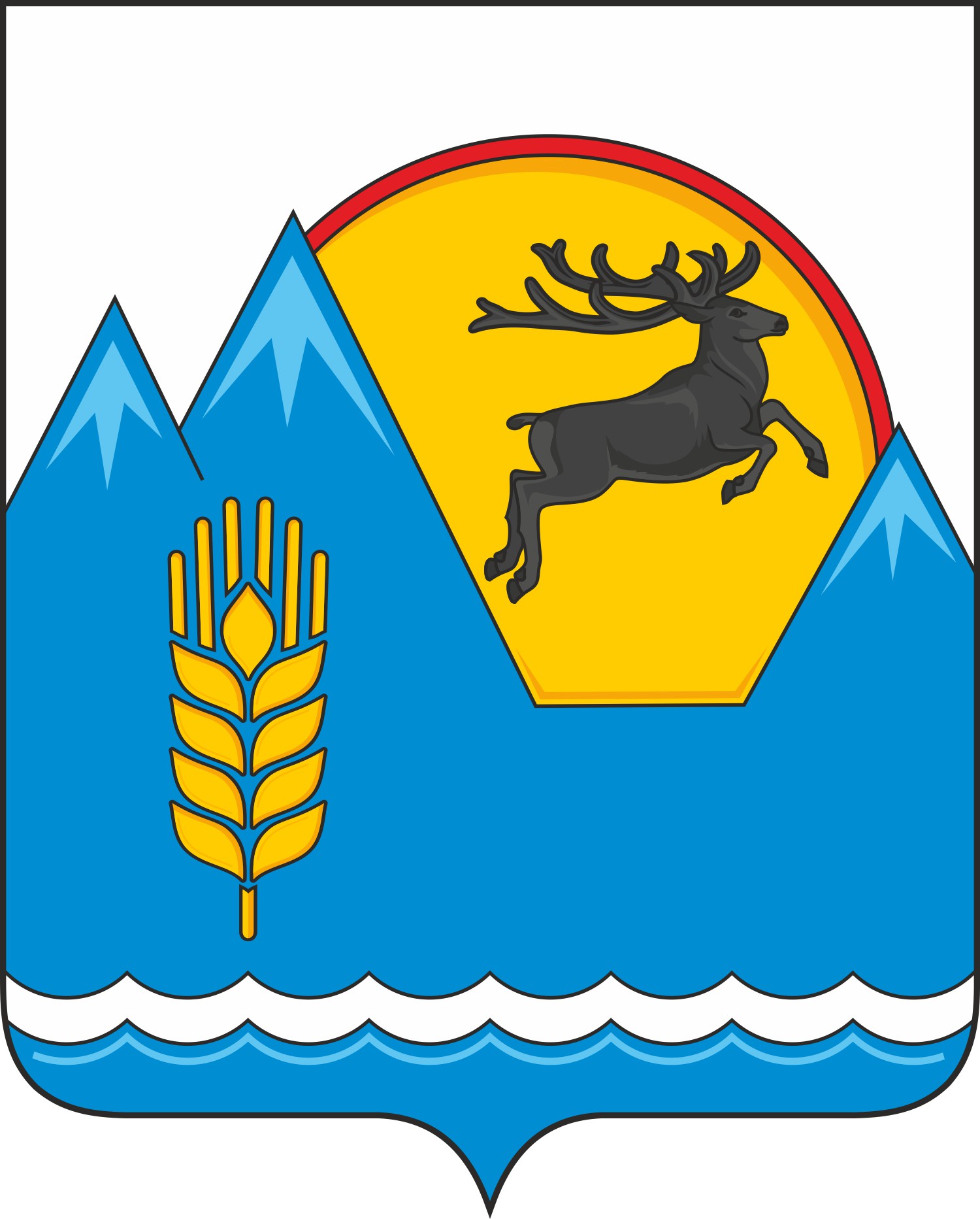 